DRINKING WATER DISTRIBUTION SYSTEMSAMPLING PLAN (DSSP) FOR:LA MESA WATER COOPERATIVEPWS # NM3500123PO Box 53Placitas, NM 87043(505)867-3335hildecpa@comcast.netSandoval CountyOriginal Plan Prepared By: Phillip A. CarterPreparer’s Contact Info: (505)410-3266email: watersysmgtinc@aol.comDate Prepared: March 31, 2016Date Submitted to NMED DWB April 1, 2016Signature Phillip A. CarterReviewed by DWB SWIG Tech Services Coordinator NameDate Recommended for ApprovalSignatureReviewed and Approved by DWB PWSS Group Compliance OfficerDate ApprovedSignatureREVISION TRACKINGOriginal Plan Prepared By Phillip A. CarterDate Prepared March 31, 20161st Revision By Phil Carter1st Revision Date December 28, 2022Date Submitted to NMEDDate Approved by NMED2nd Revision By2nd Revision DateDate Submitted to NMEDDate Approved by NMEDTable of FiguresFigure 1: SYSTEM SCHEMATIC	2Figure 2: Well #5 Raw Water Sample Point	5Figure 3: Well #6 Raw Water Sample Point	6Figure 4: Well #5 Entry Point	13Figure 5: Well #6 Entry Point	14Figure C.1: RTCR Routine Sample Sites	21Figure C.2: RTCR Repeat Sample Sites	22Figure C.3: GWR Triggered Source Sampling Sites	23Figure C.4: Chlorine Residual Monitor Sites	24Figure C.5: Lead and Copper Sample Sites	25Figure C.6: D/DBP Sample Sites	26Section 1: System Description and Contact InformationThe La Mesa Water Cooperative owns and operates two active groundwater wells. The water system serves 650 people with 335 connections.  Water from the wells is disinfected with a 6% hypochlorite solution prior to being pumped into the distribution system, as well as to the 2 above ground storage tanks. The storage capacity of the storage tanks is 300,000 gallons. Water from the tanks gravity flows to the majority of the distribution system. A small portion of the system, approximately 40 homes, receives pressurized water from 2 booster pumps in conjunction with 6 pressure tanks. Pressure reducing valves are utilized to reduce the distribution pressure in two distinct pressure zones.Our current sample schedule from Drinking Water Watch is provided in Appendix A.SYSTEM SCHEMATICWELL 5            RW   CL2     EPWELL # 6            RW   CL2      EPFigure 1: SYSTEM SCHEMATICSection 2:  Bacteriological SamplingRevised Total Coliform Rule (RTCR) SamplingFrequencyBased on our population of 650 and the sample requirements provided in Tables 1 and 2 of the instructions, we are required to designate a minimum of 4 routine sample locations per month and collect a minimum of 1 routine bacteriological samples per month. Due to the size of the La Mesa Water Coop water system, the various gravity pressure zones, and the separate area entirely on a booster pump system-the system has designated 12 routine sample locations.LocationWe are required to identify each of our routine monthly bacteriological sample locations, and the three (3) repeat sites (original, up- and downstream) associated with each routine site with either a physical address or physical location.  Those addresses/physical locations are listed on the RTCR Sample Site spreadsheet in Appendix B.  That spreadsheet has been submitted to the DWB according to the instructions that accompanied the spreadsheet; the submittal acknowledgement is included in Appendix B.Appendix C includes the map(s) showing where these routine and repeat sites are located throughout our distribution system.We understand that the DWB will be verifying that we sample from each routine and repeat sample location designated on our DSSP.  We further understand that our DWB Compliance Officer will also verify that we collect the routine samples at regular intervals from month to month (i.e., same week each month) and that we are rotating through each major and minor portion of the distribution system.Alternate Repeat Sampling LocationsThe RTCR Sample Site Spreadsheet in Appendix B designates repeat sample locations that are within the five (5) connections up- and downstream of the original routine sample location.  However, we understand that we can use alternate up- or downstream repeat sampling locations that are outside the five (5) connections from the original sample site as long as we submit a Standard Operating Procedure (SOP) that specifies our criteria for selecting these alternate repeat sampling sites on a situational basis (i.e., for any time we are required to collect repeat distribution system samples and determine that the prescribed repeat locations do not adequately identify potential pathways of contamination).We do not plan to use any alternate repeat sampling sites. Seasonal SystemsSeasonal systems are systems that start up and shut down at the beginning and end of a specific operating season and may depressurize all or part of the water system at some point during the year.We are not a seasonal system. Groundwater Rule (GWR) SamplingOne (1) Triggered Source Water sample is required to be collected from every active well if any of our routine monthly samples test positive for Total Coliform (TC) or E.Coli (EC). These Triggered Source Water Samples will be collected directly from each of our wells prior to any treatment and are shown on the map(s) in Appendix C.  Our sample points are labeled as “Raw Water” as shown in the photographs below.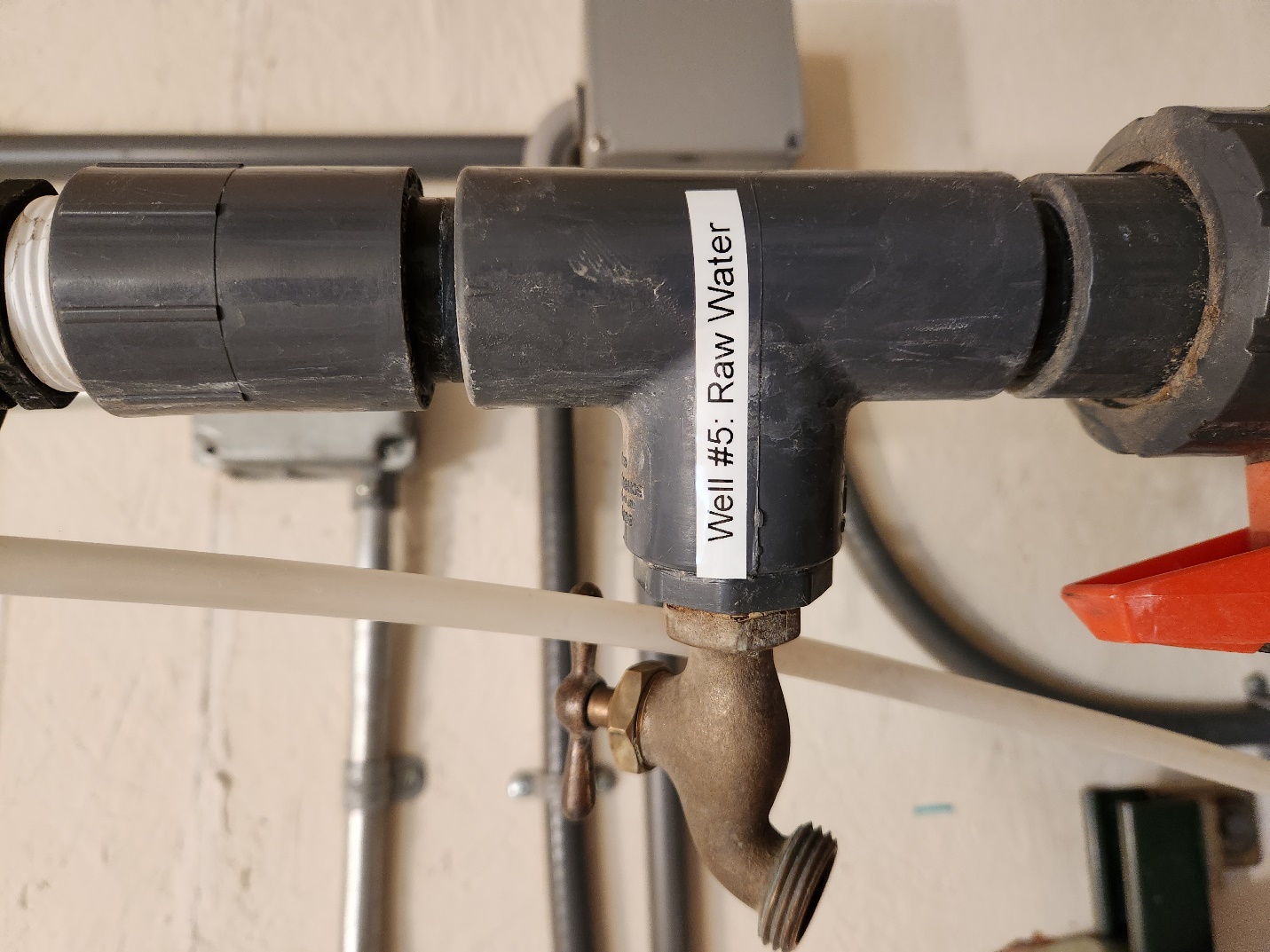 Figure 2: Well #5 Raw Water Sample Point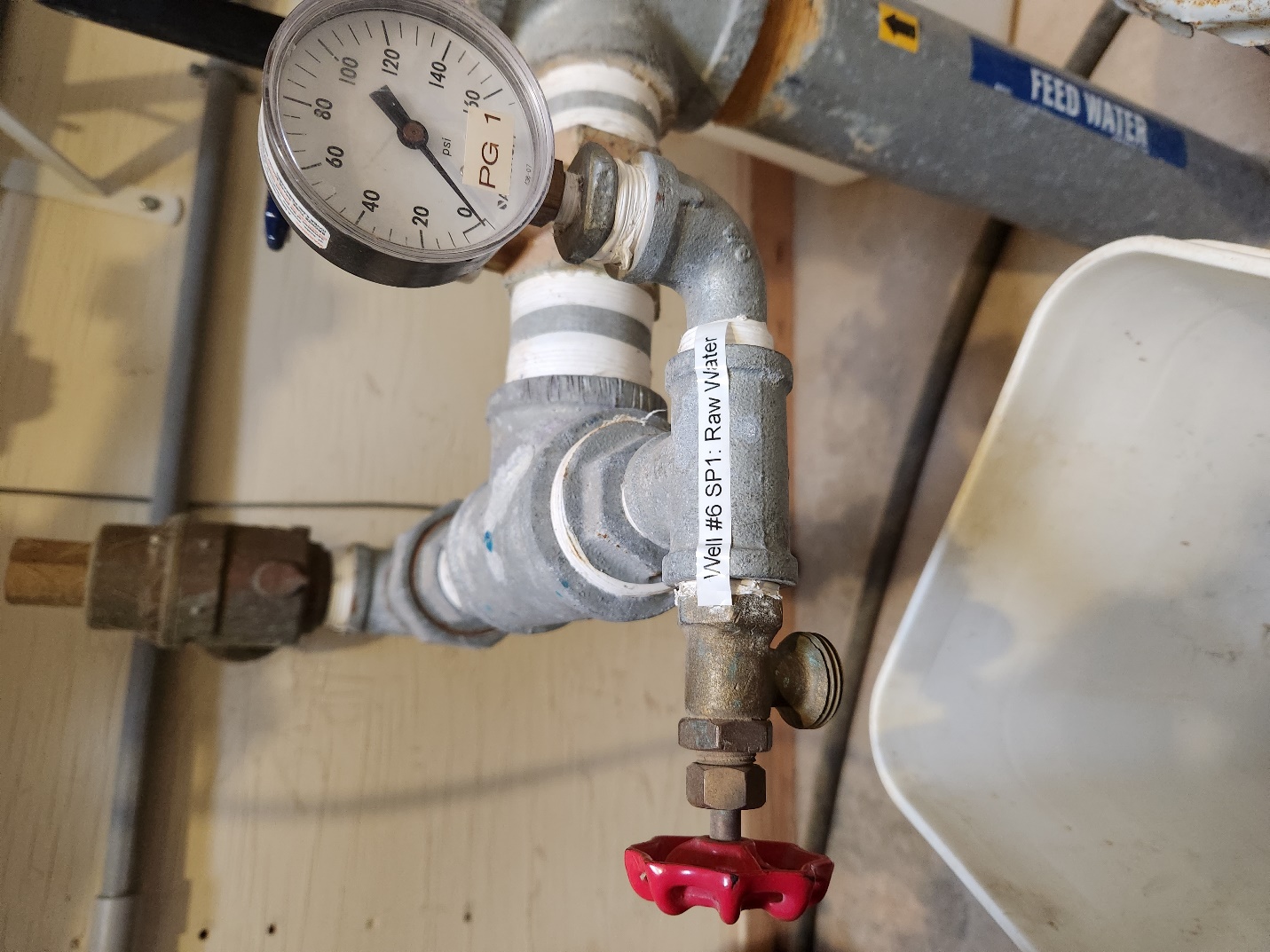 Figure 3: Well #6 Raw Water Sample PointSampling RequirementsNew Mexico Regulations require that a certified sampler or certified operator collect the RTCR and GWR samples.  Because of this requirement, our certified operator will be required to collect our bacteriological samples.  Once collected, our operator will submit the samples and their Chain-of-Custody (CoC) forms to the following certified laboratory within 24 hours of the sample being collected:Environmental Testing Services4501 Bogan Avenue NE, Suite A2Albuquerque, New Mexico 87109(505)881-0243Compliance StatusRTCROur water system triggers an assessment with the RTCR if:We get 2 or more TC+ samples in any one (1) month (for systems that take <40 samples/month);>5% of our routine samples are TC+ (for systems that take 40 or more samples/month;We fail to take all the required repeat samplesAny one (1) of these conditions will trigger a required Level 1 assessment/correction actionA Level 2 assessment/corrective action is triggered if we get:An EC Maximum Contaminant Level (MCL) violation; orAn EC monitoring violation; orWe trigger two (2) Level 1 assessments within a rolling 12 month periodGWRWe are in compliance with the GWR if our Triggered Source Water sample(s) are free of EC.We will immediately notify our DWB CO if any of our Triggered Source Water samples test positive for TC or EC.  At that time, we can be required to conduct additional sampling, correct significant deficiencies, or disinfect our water to meet 4-log treatment requirements.Section 3:  Disinfectant Residual MonitoringFrequencyWe are a chlorinated system, and as such we are required to measure chlorine residuals at the same time we collect our monthly routine RTCR samples.  We also measure chlorine residuals throughout the month as part of our best management practices.Based on our population of 650 and the requirements provided in Tables 1 and 2 of the DSSP template instructions, we are required to designate a minimum of 4 chlorine residual monitoring locations per month. Due to the size of the La Mesa Water Coop water system, the various gravity pressure zones, and the separate area entirely on a booster pump system-the system has designated 12 residual monitoring sample locations.LocationChlorine residuals are measured at the same time and from the same locations where we collect our routine monthly RTCR samples.  Results are recorded on each bacteriological CoC form and submitted to the lab with those samples.  The sites were chosen based on the fact that they are representative of the entire distribution system, and are designated on the map(s) included in Appendix C.We also measure chlorine residuals at the 3 chlorine residual monitoring sites throughout the month as part of our best management practices.  This is to ensure that injection dosages are sufficient to meet chlorine demand and maintain adequate residuals in the entire distribution system, including vulnerable portions of the system.  Vulnerable areas are anywhere we might have increased water age or stagnant water (storage tanks, high elevation/low pressure, low occupancy, dead ends).  We use these chlorine residual results along with other information to focus our best management practices such as line and hydrant flushing (along with valve exercising).Methodology and ReportingOur certified operator uses a Hach Pocket Colorimeter II to measure chlorine residuals and follows all sample collection, handling, measuring and equipment calibration protocol specified in the operation manual.All chlorine residuals that are measured during RTCR routine and repeat sampling and for best management practices.  These results are required to be recorded on the bacteriological chain of custody forms that are submitted to the lab and are also recorded on the Residual Disinfectant Residual Measurement Sampling Report (Appendix E).  We submit this report to our DWB CO by the 10th day following each quarter, as required.ComplianceOur water system is in compliance if:We maintain chlorine residuals less than or equal to 4.0 mg/L, the Maximum Residual Disinfectant Limit (MRDL)We submit our Residual Disinfectant Residual Measurement Sampling Report to our DWB CO no later than the 10th day following each quarterSection 4:  Lead and Copper Rule (LCR) SamplingFrequencyWe are required to collect ten (10) Lead and Copper samples once every three (3) years.  We use Drinking Water Watch to keep track of this sampling schedule (Appendix A).LocationSample locations are based on the age and types of structures we have in our community, including schools.  We have included guidelines for site selection and sampling in Appendix F of this plan.  Based on these criteria we have selected the main and alternate locations designated in the following table for every Lead and Copper sampling event.  These locations are also designated on the map(s) in Appendix C. MethodologySampling protocol requires that these samples are:Point-of-Use (POU) collected directly from the customer’s tapCollected as a “first draw” sample before any other usage takes place at the sampling tap (no flushing of faucet or lines before collection)6 to 18 hours old in customer’s plumbingTypically collected by occupant of sampling locationTypically collected during third quarter warm weather months July to SeptemberIn order to meet these sampling protocol our certified operator will obtain appropriate sample containers and CoC forms, deliver containers and forms to sample location occupants and provide instruction for sample collection (also included in Appendix F), arrange for sample pick-up after sampling, complete CoC forms, and submit samples to the following appropriate certified laboratory:Hall Environmental Analysis Laboratory4901 Hawkins NEAlbuquerque, New Mexico 87109(505)345-3975ComplianceOur water system is in compliance if we collect our Lead and Copper samples according to schedule and the sample results are below the 90th Percentile Action Level for each contaminant (Copper=1.3 mg/L, Lead=0.015 mg/L).  We will notify our DWB CO of any violations; the DWB may require additional sampling.Section 5:  Disinfectants/Disinfection By-Products (D/DBP) Rule SamplingFrequency and LocationStage 2 Disinfectants/Disinfection By-Products Rule (S2D/DBPR) sampling requirements are based on system size (population served) and type (CWS/NTNC, GW/SW).  Since we are a GW system that serves a population of 650 people, we are required to collect 1 Total Trihalomethane (TTHM) samples and 1 Haloacetic Acid (HAA5) samples annually from our distribution system.  We use Drinking Water Watch to keep track of this sampling schedule (Appendix A).Specifically, we have been instructed by the DWB to collect our DBP samples as follows:GW systems serving 500-9999 population:Facility ID #NM3500123, Sample Point ID #TTHM-1 Dual and #HAA5-1 Dual[Collect one TTHM sample AND one HAA5 sample per year at two (2) different sites] each August of every year.TTHM-1   124 Camino ManzanoHAA5-1   10 3rd MesaOur S2D/DBP sample locations are designated on the map(s) in Appendix C.Sampling MethodThe chemicals that comprise the total trihalomethanes (TTHMs) are considered volatile; they would rather be in the vapor or gas phase than in the aqueous phase.  This requires special consideration when collecting these samples.  Our certified operator will collect the TTHM samples without any “headspace” or air in the vial using the following techniques:Open the tap and allow the water to flow for 5 minutesAdjust the flow to about 500 mL (1 pint) per minuteAny aerator device on faucet must be removedTake twin 40-mL vials out their original plastic baggiesOpen one vialSlowly fill the vial to the very top so that the water surface bows up and above the rim of the vialRe-cap the vialInvert the capped vial to make sure no headspace or bubbles are presentIf headspace is present then remove cap and carefully add a little more water from the tap and re-cap againFill the second duplicate vial in the same mannerComplete all lab CoC forms and labelsPlace the two vials back into their original bagHAA5 vials can be filled with headspace since the chemical is not volatile.Samples will be submitted to the following appropriate certified laboratory:Scientific Laboratory Division1101 Camino de Salud NEAlbuquerque, New Mexico 87102(505)383-9000ComplianceOur water system is in compliance if we meet the required sampling schedule and the locational running annual average (LRAA) is less than the MCL for each D/DBP (TTHM=80ug/L, HAA5=60ug/L).  We are required to, and will notify our DWB CO of any violations.Section 6:  Entry Point (EP) Chemical Compliance Sampling for Organics, Inorganics & RadiologicalsFrequencyChemical samples are collected at a time frame and frequency that is established by the DWB.  We keep track of our sampling schedules (Appendix A) for all SDWA primary drinking water contaminants using the DWB Drinking Water Watch website.LocationThese chemical compliance samples are required to be taken at the Entry Point (EP) to the distribution system, regulatorily defined as where potable water is first made available to our customers.  Our EP sample point at each well house is a hose bib labeled Entry Point, as shown in the pictures below.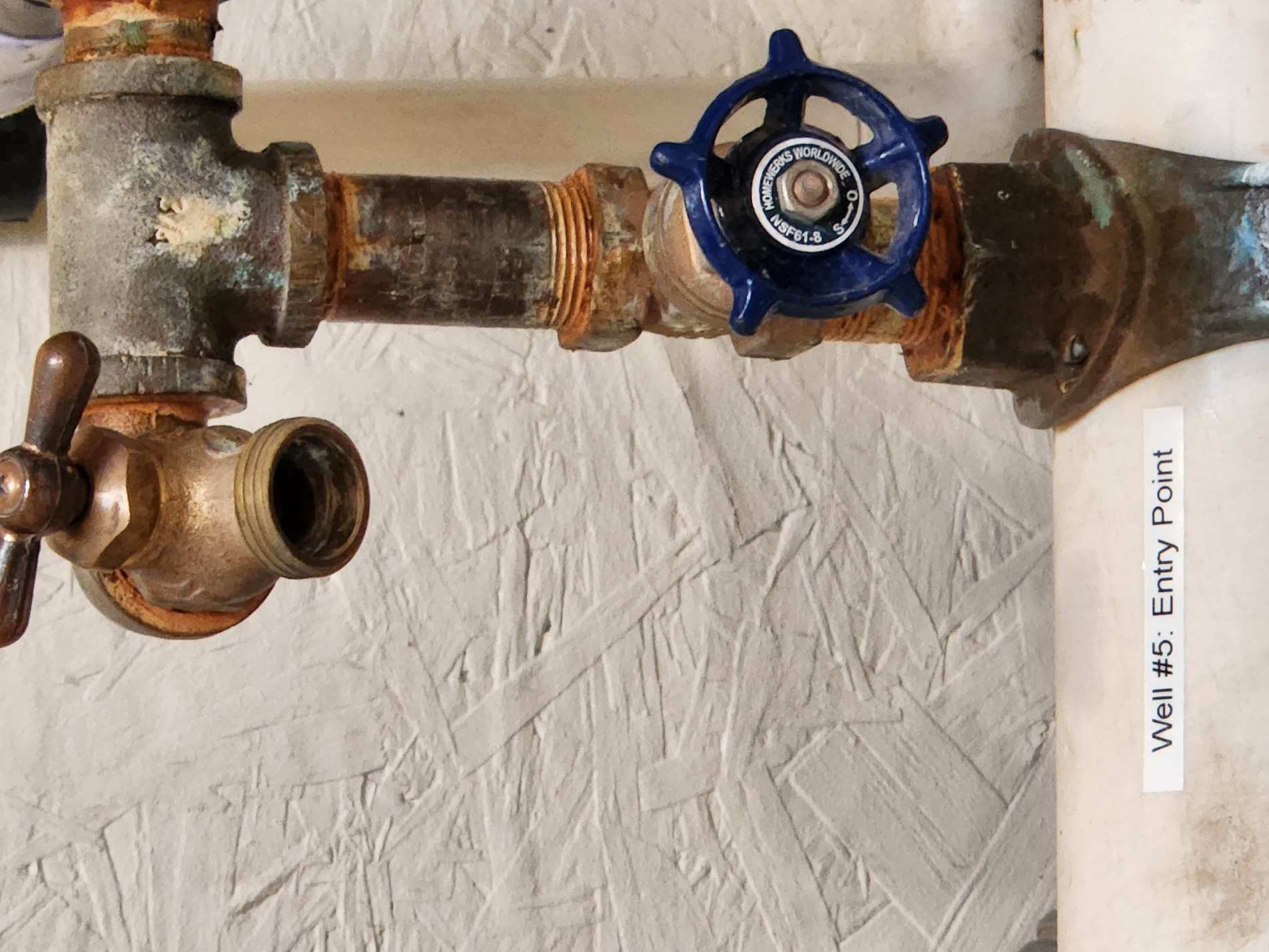 Figure 4: Well #5 Entry Point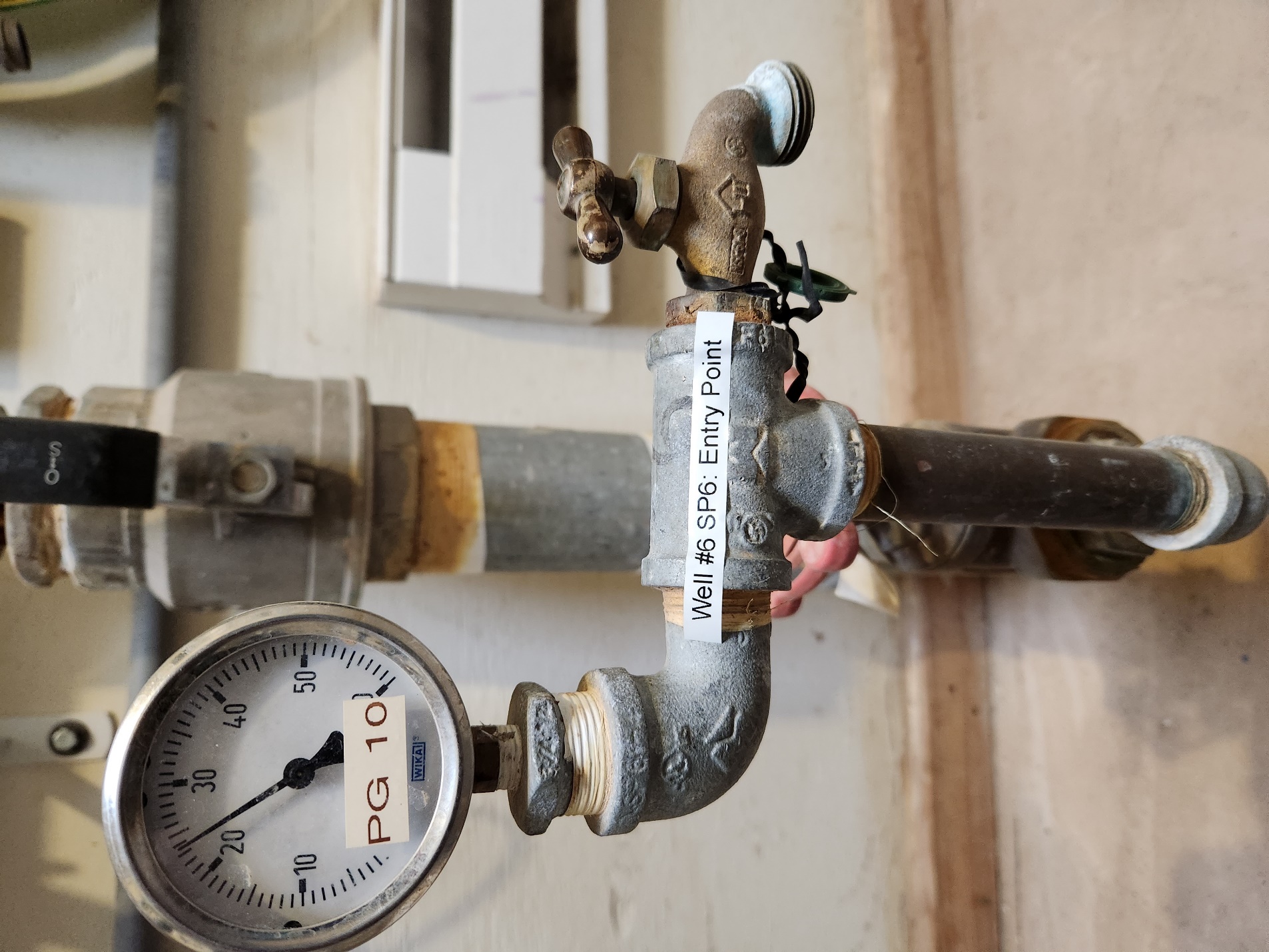 Figure 5: Well #6 Entry PointSampling MethodWe are subject to Conservation Fund payments to NM Taxation and Revenue at a rate of $0.03 per thousand gallons produced per month, and as such DWB staff samplers collect our EP chemical compliance samples.  They are responsible for arranging a visit with us for access to the EP, properly collecting the samples, filling out CoC forms and submitting the samples to an appropriate certified laboratory for analysis.  However, we do understand that we are ultimately responsible for the collection of these samples.  If the DWB staff sampler has not arranged for their collection within one (1) month of their due date we will either contact the DWB to remind them that the sample(s) must be collected or we will arrange for a certified sampler or operator to collect the samples and submit them to a certified laboratory.ComplianceOur water system is in compliance if the EP chemical compliance samples are collected according to schedule and chemical concentrations meet all the MCL requirements set forth by the SDWA primary drinking water standards.   We are required to, and will notify our DWB CO of any violations and follow all Public Notification Rule and other regulatory requirements in the event of any MCL, sampling or reporting violations.Section 7:  Distribution System Asbestos SamplingFrequencyWe have reviewed our sample schedule on Drinking Water Watch (included in Appendix A) and verified that we are not required to sample our distribution system for asbestos. LMWC has a waiver.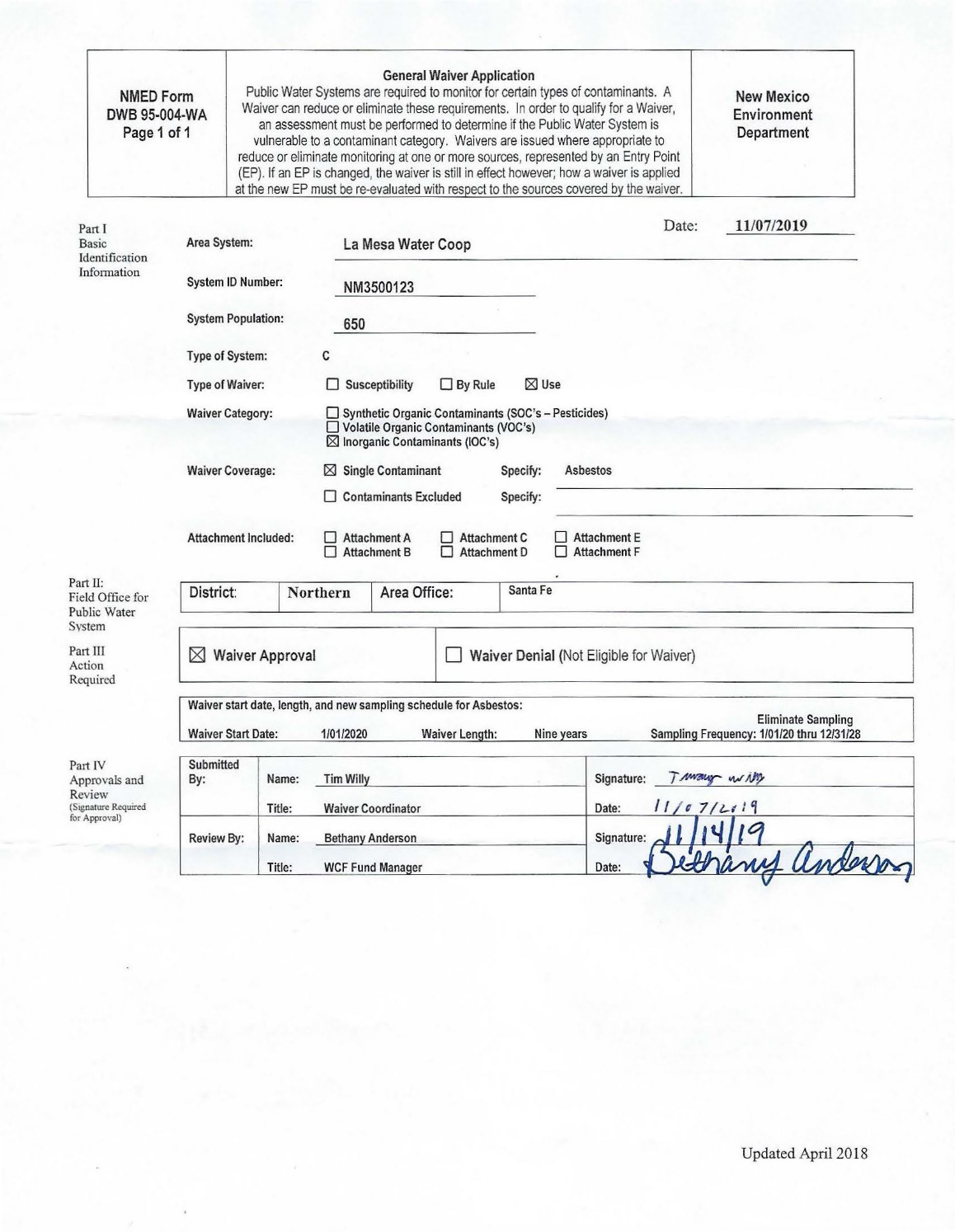 APPENDIX A: System Sample Schedule from Drinking Water Watch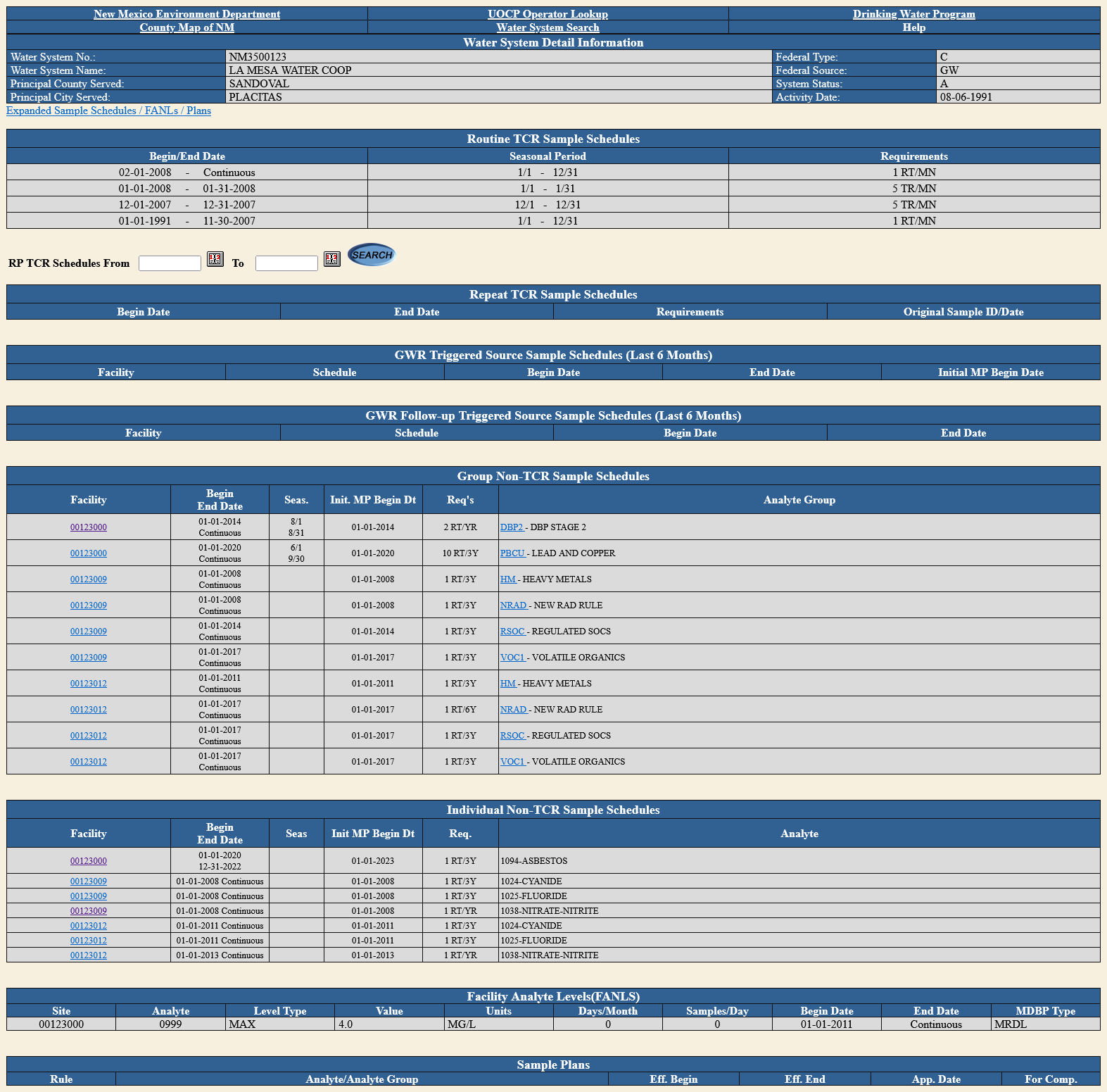 APPENDIX B: RTCR Sample Sites SpreadsheetAPPENDIX C: Sample Sites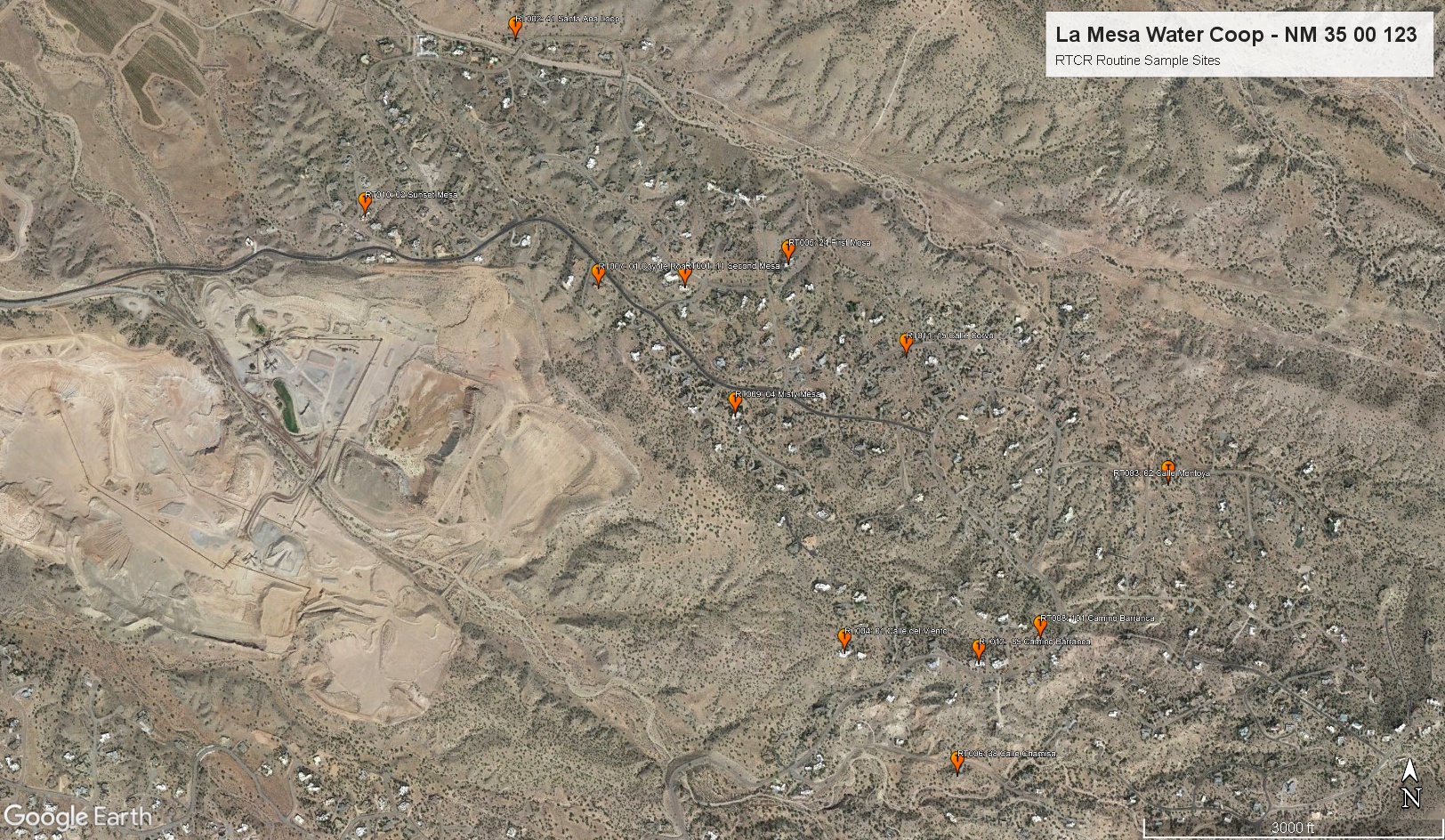 Figure C.1: RTCR Routine Sample SitesNote: A high resolution PDF version of this map is at:
https://lamesawatercoop.org/LMWC/DSSP/LMWC_DSSP_2022_RTCR_Routine.pdf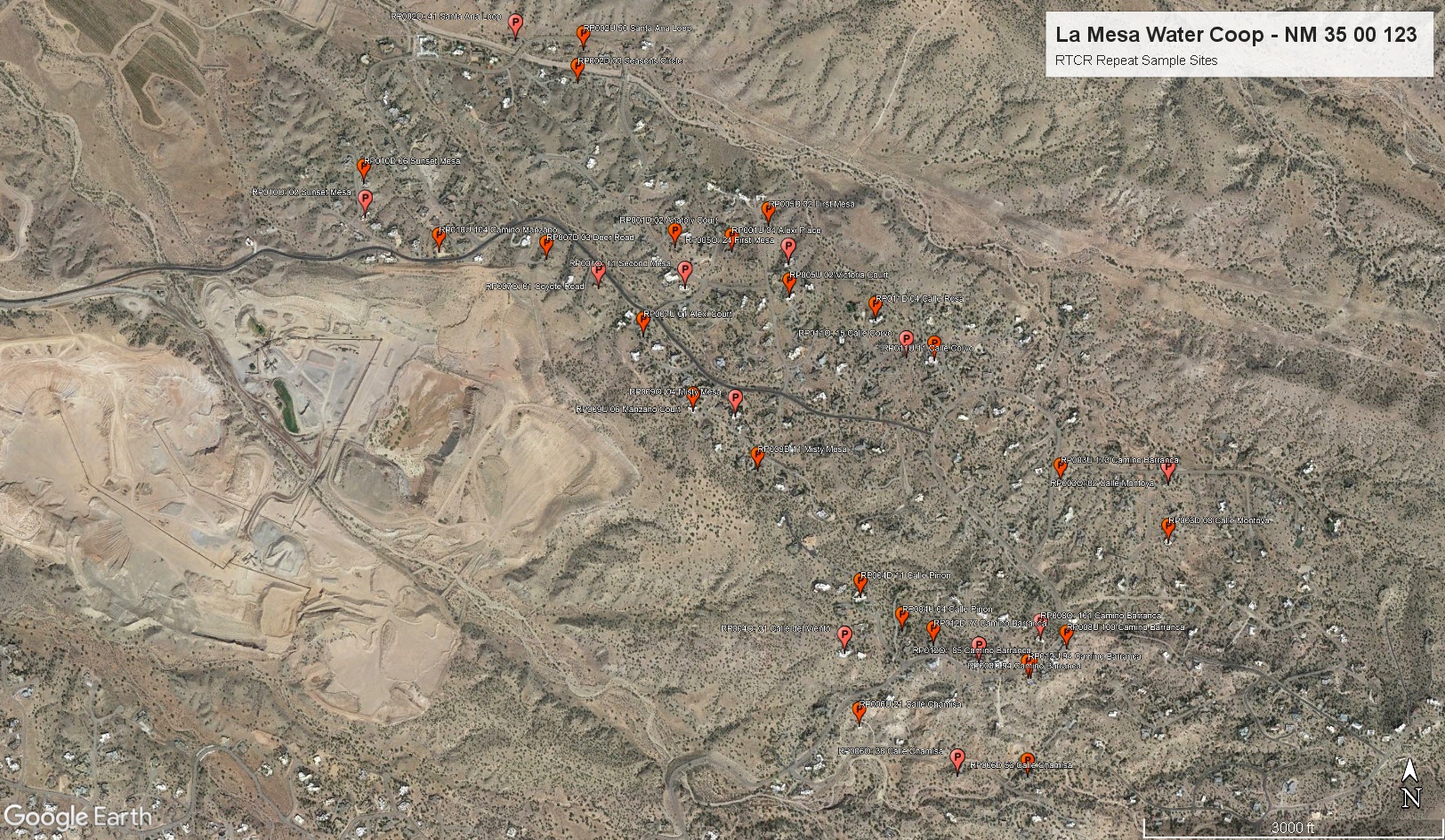 Figure C.2: RTCR Repeat Sample SitesNote: A high resolution PDF version of this map is at:
https://lamesawatercoop.org/LMWC/DSSP/LMWC_DSSP_2022_RTCR_Repeat.pdf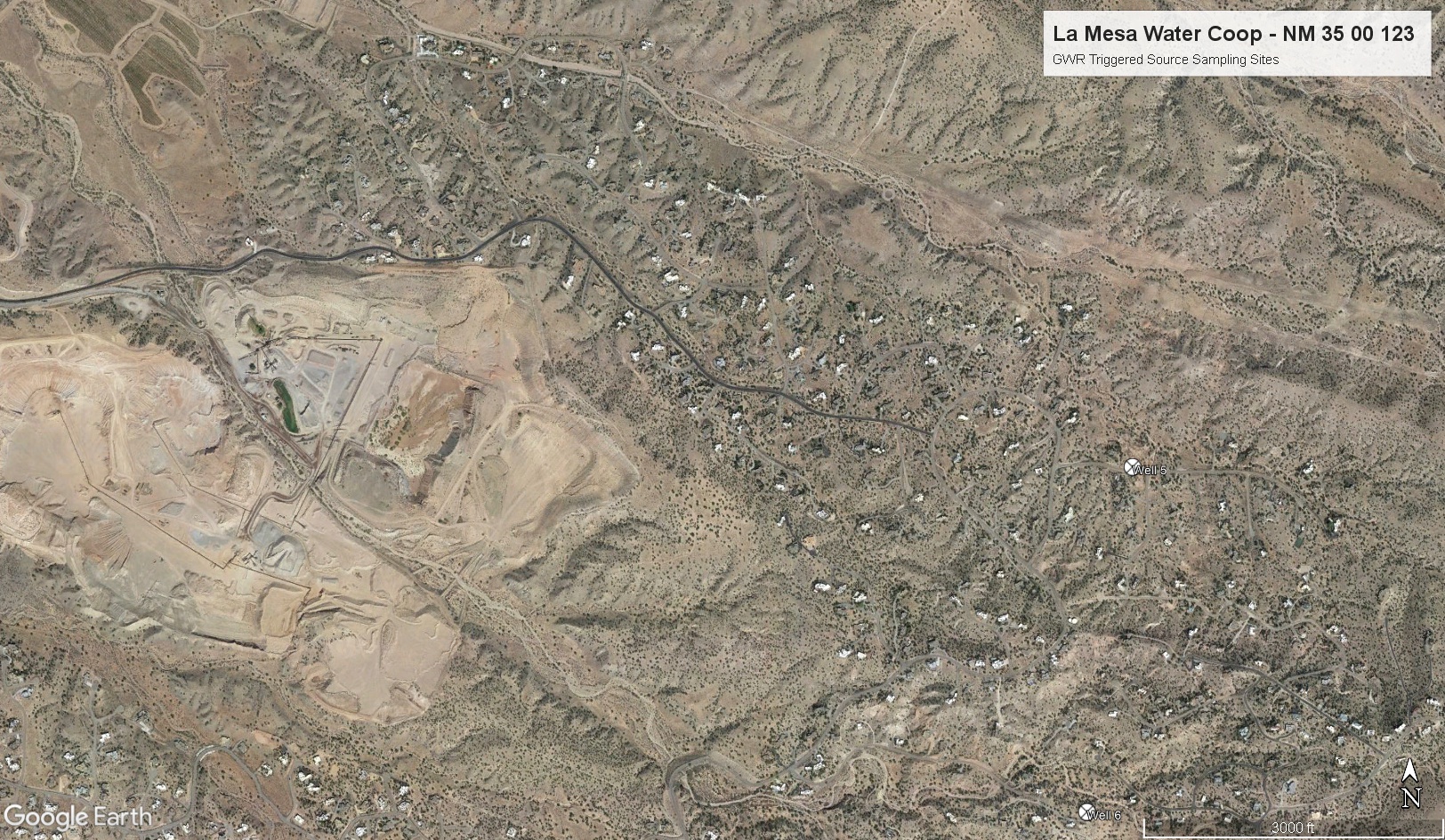 Figure C.3: GWR Triggered Source Sampling SitesNote: A high resolution PDF version of this map is at:
https://lamesawatercoop.org/LMWC/DSSP/LMWC_DSSP_2022_GWR.pdf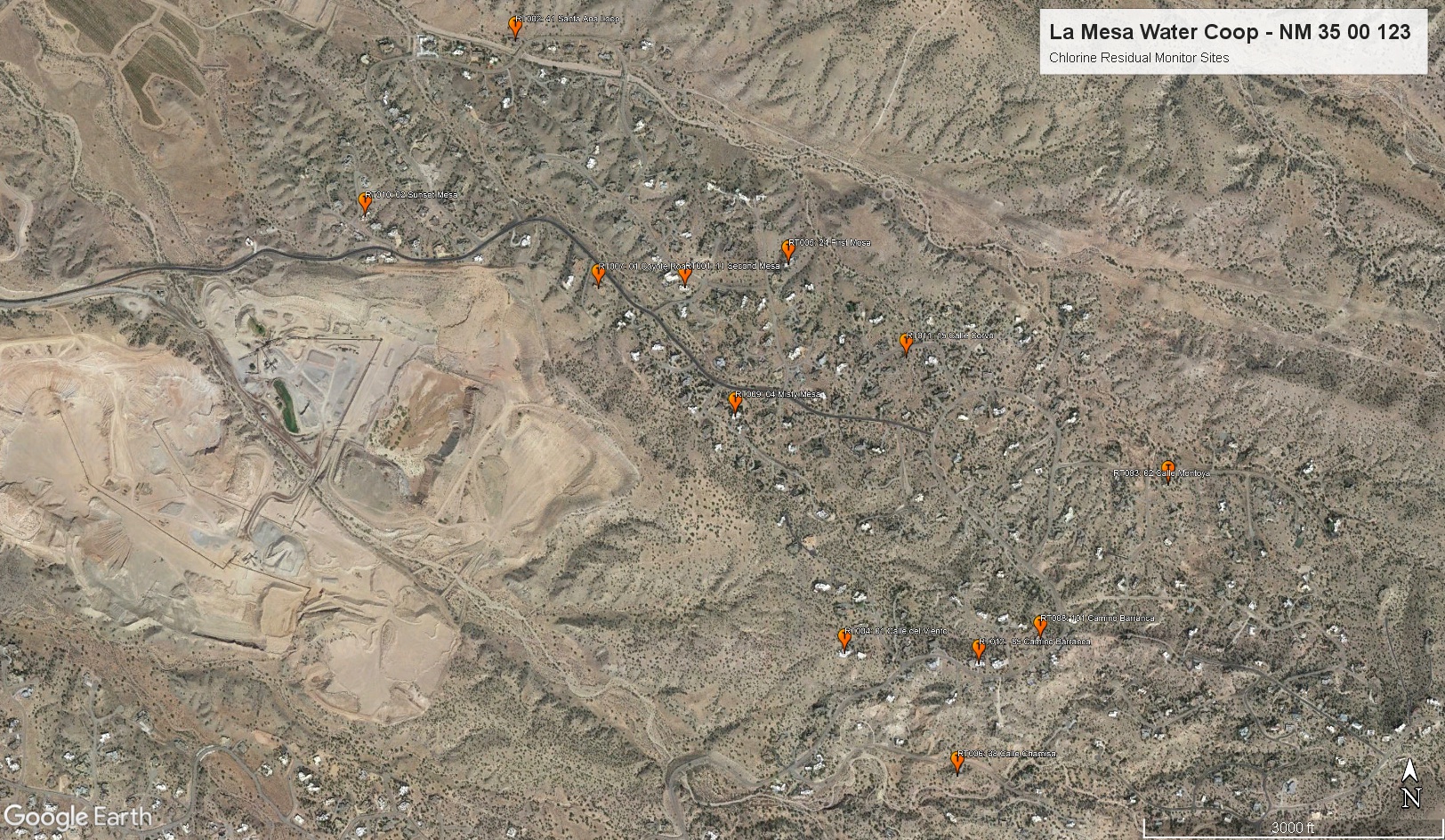 Figure C.4: Chlorine Residual Monitor SitesNote: A high resolution PDF version of this map is at:
https://lamesawatercoop.org/LMWC/DSSP/LMWC_DSSP_2022_Chlorine_Residual.pdf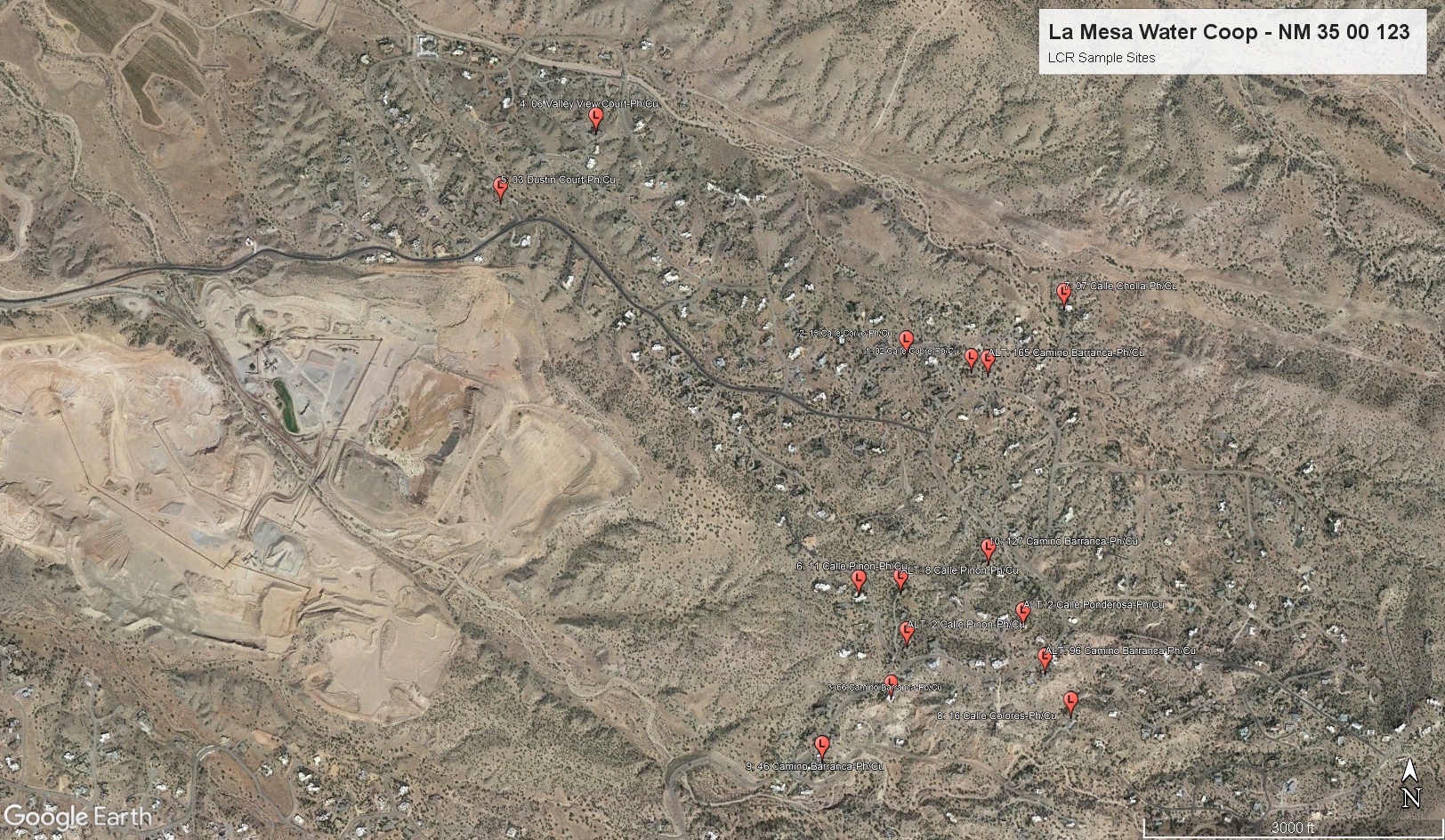 Figure C.5: Lead and Copper Sample SitesNote: A high resolution PDF version of this map is at:
https://lamesawatercoop.org/LMWC/DSSP/LMWC_DSSP_2022_LCR.pdf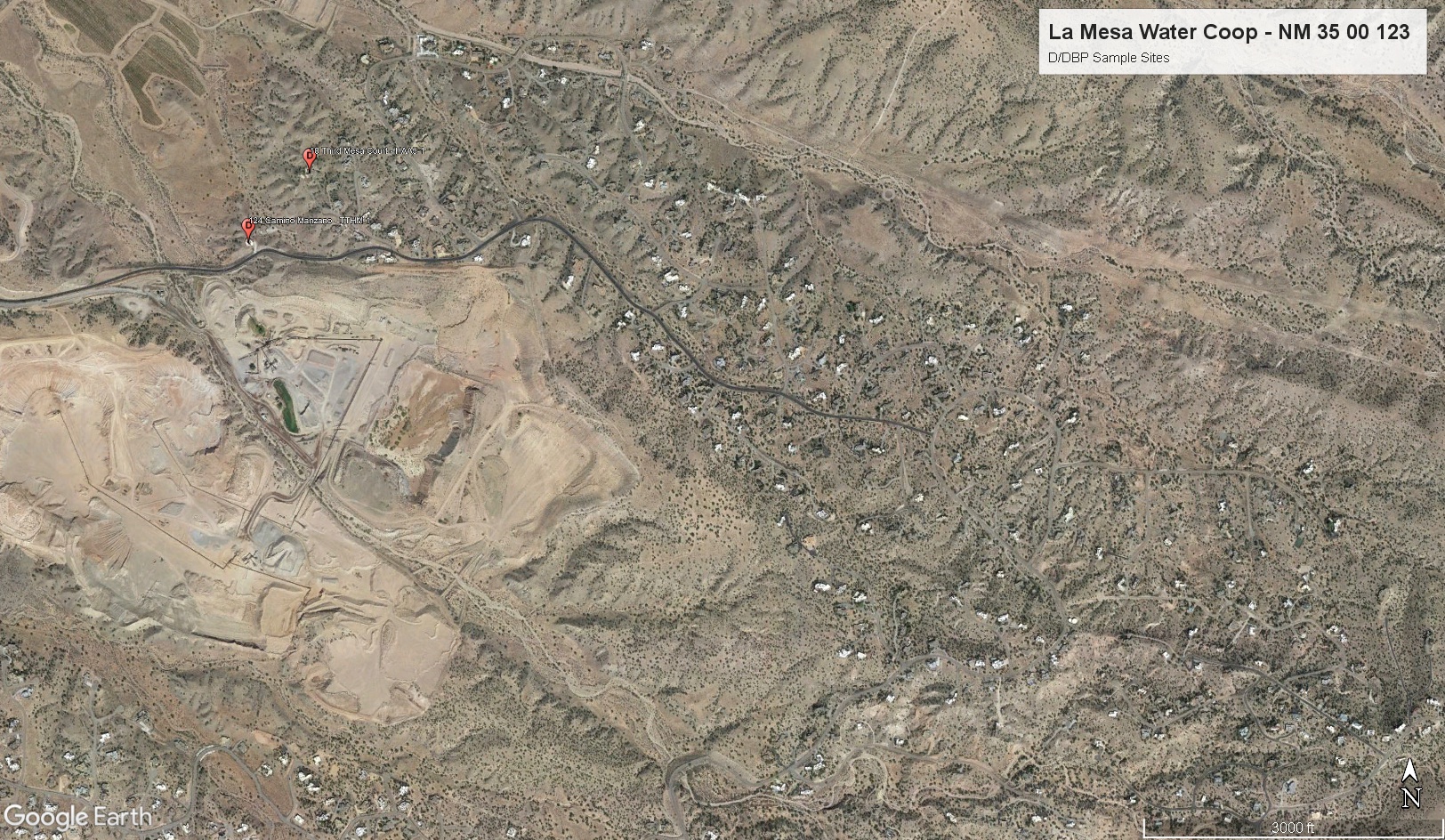 Figure C.6: D/DBP Sample SitesNote: A high resolution PDF version of this map is at:
https://lamesawatercoop.org/LMWC/DSSP/LMWC_DSSP_2022_DBP.pdfAPPENDIX D: Alternate RTCR Repeat Sampling Sites SOPNot applicableAPPENDIX E: Disinfectant Residual ReportAPPENDIX F: Guidelines for Lead and Copper Site Selection and SamplingAPPENDIX F: Suggested Directions to Homeowners for Sample Collection                 Hilde PenhallurickPO Box 53Placitas, New Mexico 87043(505)867-3335email:hildecpa@comcast.netCertified Operator:Phillip A. CarterCertified Operator:P.O. Box 10657Albuquerque, New Mexico 87043Certified Operator:(505) 410-3266email:watersysmgtinc@aol.com(505) 410-3266email:watersysmgtinc@aol.comNMED-DWB ContactFrank BacaHarrold Runnels Building1190 St. Francis DriveSuite S2050Santa Fe. New Mexico 87505(505) 469-1323email:Frank.Baca@state.nm.usSite NumberAddress102 Calle Cobre215 Calle Corvo366 Camino Barranca46 Valley View Court503 Dustin Court611 Calle Pinon77 Calle Cholla816 Calle Colores946 Camino Barranca10127 Camino BarrancaAlternate SitesAlternate SitesALT02 Calle PinonALT02 Calle PonderosaALT96 Camino BarrancaALT08 Calle PinonALT165 Camino BarrancaRTCR SAMPLE SITESRTCR SAMPLE SITESRTCR SAMPLE SITESRTCR SAMPLE SITESSystem NameSystem NameSystem NameLA MESA WATER COOPSystem NumberSystem NumberSystem NumberNM3500123PopulationPopulationPopulation650Routine Sample Site NameRoutine Sample Location(Physical Address or Physical Location)Repeat Sample Site NameRepeat Sample Location (Physical Address or Physical Location)RT00111 Second Mesa
January;
Collected between the 15th and 25th of the monthRP001O11 Second Mesa-January; Collected between the 15th and 25th of the monthRT00111 Second Mesa
January;
Collected between the 15th and 25th of the monthRP001U04 Alexi PlaceRT00111 Second Mesa
January;
Collected between the 15th and 25th of the monthRP001D02 Anatoly CourtRT00111 Second Mesa
January;
Collected between the 15th and 25th of the monthRP001UASOP required for use of this site - refer to DSSP template instructionsRT00111 Second Mesa
January;
Collected between the 15th and 25th of the monthRP001DASOP required for use of this site - refer to DSSP template instructionsRT00241 Santa Ana Loop
February
Collected between the 15th and 25th of the monthRP002O41 Santa Ana Loop-February Collected between the 15th and 25th of the monthRT00241 Santa Ana Loop
February
Collected between the 15th and 25th of the monthRP002U50 Santa Ana LoopRT00241 Santa Ana Loop
February
Collected between the 15th and 25th of the monthRP002D03 Seasons CircleRT00241 Santa Ana Loop
February
Collected between the 15th and 25th of the monthRP002UASOP required for use of this site - refer to DSSP template instructionsRT00241 Santa Ana Loop
February
Collected between the 15th and 25th of the monthRP002DASOP required for use of this site - refer to DSSP template instructionsRT00302 Calle Montoya
March
Collected between the 15th and 25th of the monthRP003O02 Calle Montoya-March; Collected between the 15th and 25th of the monthRT00302 Calle Montoya
March
Collected between the 15th and 25th of the monthRP003U173 Camino BarrancaRT00302 Calle Montoya
March
Collected between the 15th and 25th of the monthRP003D08 Calle MontoyaRT00302 Calle Montoya
March
Collected between the 15th and 25th of the monthRP003UASOP required for use of this site - refer to DSSP template instructionsRT00302 Calle Montoya
March
Collected between the 15th and 25th of the monthRP003DASOP required for use of this site - refer to DSSP template instructionsRT00401 Calle del Viento
April
Collected between the 15th and 25th of the monthRP004O01 Calle del Viento-April; Collected between the 15th and 25th of the monthRT00401 Calle del Viento
April
Collected between the 15th and 25th of the monthRP004U04 Calle PinonRT00401 Calle del Viento
April
Collected between the 15th and 25th of the monthRP004D11 Calle PinonRT00401 Calle del Viento
April
Collected between the 15th and 25th of the monthRP004UASOP required for use of this site - refer to DSSP template instructionsRT00401 Calle del Viento
April
Collected between the 15th and 25th of the monthRP004DASOP required for use of this site - refer to DSSP template instructionsRT00524 First Mesa
May
Collected between the 15th and 25th of the monthRP005O24 First Mesa-May; Collected between the 15th and 25th of the monthRT00524 First Mesa
May
Collected between the 15th and 25th of the monthRP005U02 Victoria CourtRT00524 First Mesa
May
Collected between the 15th and 25th of the monthRP005D32 First MesaRT00524 First Mesa
May
Collected between the 15th and 25th of the monthRP005UASOP required for use of this site - refer to DSSP template instructionsRT00524 First Mesa
May
Collected between the 15th and 25th of the monthRP005DASOP required for use of this site - refer to DSSP template instructionsRT00638 Calle Chamisa
June
Collected between the 15th and 25th of the monthRP006O38 Calle Chamisa-June; Collected between the 15th and 25th of the monthRT00638 Calle Chamisa
June
Collected between the 15th and 25th of the monthRP006U21 Calle ChamisaRT00638 Calle Chamisa
June
Collected between the 15th and 25th of the monthRP006D53 Calle ChamisaRT00638 Calle Chamisa
June
Collected between the 15th and 25th of the monthRP006UASOP required for use of this site - refer to DSSP template instructionsRT00638 Calle Chamisa
June
Collected between the 15th and 25th of the monthRP006DASOP required for use of this site - refer to DSSP template instructionsRT00701 Coyote Road
July
Collected between the 15th and 25th of the monthRP007O01 Coyote Road-July; Collected between the 15th and 25th of the monthRT00701 Coyote Road
July
Collected between the 15th and 25th of the monthRP007U01 Alexi CourtRT00701 Coyote Road
July
Collected between the 15th and 25th of the monthRP007D03 Deer RoadRT00701 Coyote Road
July
Collected between the 15th and 25th of the monthRP007UASOP required for use of this site - refer to DSSP template instructionsRT00701 Coyote Road
July
Collected between the 15th and 25th of the monthRP007DASOP required for use of this site - refer to DSSP template instructionsRT008101 Camino Barranca
August
Collected between the 15th and 25th of the monthRP008O101 Camino Barranca-August; Collected between the 15th and 25th of the monthRT008101 Camino Barranca
August
Collected between the 15th and 25th of the monthRP008U100 Camino BarrancaRT008101 Camino Barranca
August
Collected between the 15th and 25th of the monthRP008D94 Camino BarrancaRT008101 Camino Barranca
August
Collected between the 15th and 25th of the monthRP008UASOP required for use of this site - refer to DSSP template instructionsRT008101 Camino Barranca
August
Collected between the 15th and 25th of the monthRP008DASOP required for use of this site - refer to DSSP template instructionsRT00904 Misty Mesa
September
Collected between the 15th and 25th of the monthRP009O04 Misty Mesa-September; Collected between the 15th and 25th of the monthRT00904 Misty Mesa
September
Collected between the 15th and 25th of the monthRP009U06 Manzano CourtRT00904 Misty Mesa
September
Collected between the 15th and 25th of the monthRP009D11 Misty MesaRT00904 Misty Mesa
September
Collected between the 15th and 25th of the monthRP009UASOP required for use of this site - refer to DSSP template instructionsRT00904 Misty Mesa
September
Collected between the 15th and 25th of the monthRP009DASOP required for use of this site - refer to DSSP template instructionsRT01002 Sunset Mesa
October
Collected between the 15th and 25th of the monthRP010O02 Sunset Mesa-October; Collected between the 15th and 25th of the monthRT01002 Sunset Mesa
October
Collected between the 15th and 25th of the monthRP010U104 Camino Manzano RT01002 Sunset Mesa
October
Collected between the 15th and 25th of the monthRP010D06 Sunset MesaRT01002 Sunset Mesa
October
Collected between the 15th and 25th of the monthRP010UASOP required for use of this site - refer to DSSP template instructionsRT01002 Sunset Mesa
October
Collected between the 15th and 25th of the monthRP010DASOP required for use of this site - refer to DSSP template instructionsRT01115 Calle Corvo
November
Collected between the 15th and 25th of the monthRP011O15 Calle Corvo-November; Collected between the 15th and 25th of the monthRT01115 Calle Corvo
November
Collected between the 15th and 25th of the monthRP011U11 Calle CorvoRT01115 Calle Corvo
November
Collected between the 15th and 25th of the monthRP011D04 Calle RosaRT01115 Calle Corvo
November
Collected between the 15th and 25th of the monthRP011UASOP required for use of this site - refer to DSSP template instructionsRT01115 Calle Corvo
November
Collected between the 15th and 25th of the monthRP011DASOP required for use of this site - refer to DSSP template instructionsRT01285 Camino Barranca
December
Collected between the 15th and 25th of the monthRP012O85 Camino Barranca-December; Collected between the 15th and 25th of the monthRT01285 Camino Barranca
December
Collected between the 15th and 25th of the monthRP012U94 Camino BarrancaRT01285 Camino Barranca
December
Collected between the 15th and 25th of the monthRP012D77 Camino BarrancaRT01285 Camino Barranca
December
Collected between the 15th and 25th of the monthRP012UASOP required for use of this site - refer to DSSP template instructionsRT01285 Camino Barranca
December
Collected between the 15th and 25th of the monthRP012DASOP required for use of this site - refer to DSSP template instructions